A határozati javaslat elfogadásáhozegyszerű többség szükséges, az előterjesztés nyilvános ülésen tárgyalható! 207. számú előterjesztésBátaszék Város Önkormányzat Képviselő-testületének 2023. november 22-én 15 órakor megtartandó üléséreDöntés Bátaszék Város Településrendezési Eszközeinek 2. számú módosítása során Települési Környezeti Értékelés készítésérőlTisztelt Képviselő-testület!A Képviselő-testület a 107/2023. (IV. 26.) KT. határozatában döntött Bátaszék Város Településrendezési Eszközeinek 2. számú módosításáról (a továbbiakban: Tervmódosítás), melynek véleményezési folyamatát a településtervek tartalmáról, elkészítésének és elfogadásának rendjéről, valamint egyes településrendezési sajátos jogintézményekről szóló 419/2021. (VII. 15.) Korm. rendelet (a továbbiakban: új R.) előírásainak megfelelően általános egyeztetési eljárás keretében folytat le.A Tervmódosításról szóló KT határozatot a tisztelt Képviselő-testület a 140/2023. (V. 24.), 165/2023. (VIII. 02.) és 212/2023. (IX. 21.) KT határozataival módosította.A Településrendezési Eszközök módosítására a következő pontokban kerül sor:a Bátaszék belterületi 46/21 és 46/25 hrsz-ú (V-2) földrészletek kertvárosias lakóterületbe sorolása, a velük közvetlenül szomszédos földrészletek telekegyesítése céljából,a Bátaszék belterületi 1973/113 hrsz-ú (KÖu-5) földrészlet kereskedelmi, szolgáltató gazdasági területbe sorolása, a vele északnyugati irányból szomszédos földrészletek telekegyesítése céljából,a Bátaszék belterületi 61/10 hrsz-ú (V-1 és Gip-2) földrészlet ~25 m2, és a 61/27 hrsz-ú (V-1) földrészlet ~220 m2 alapterületű részeinek ipari gazdasági területbe sorolása, a két földrészlet telekhatár-rendezése céljából,a Bátaszék belterületi 748, 749/1, 767/4 és 767/2 hrsz-ú földrészletek intézményi területbe sorolása az érintett földrészletek telekegyesítése, és azon kereskedelmi létesítmény építése céljából, továbbá a 744/20, 749/2 és 750 hrsz-ú földrészleteket érintő beültetési kötelezettséggel érintett terület módosítása, kereskedelmi egység parkolóhelyeinek kialakítása céljából (módosítva a 140/2023. (V. 24.) és 212/2023. (IX. 21.) önkormányzati határozatokkal),a Bátaszék belterületi 261/46 hrsz-ú (V1) földrészlet, a rajta található árok partéleitől számított 3-3 m-es távolságon túl eső részeinek kertvárosias lakóterületbe sorolása, a velük közvetlenül szomszédos földrészletek telekhatár-rendezése céljából,a 165/2023. (VIII. 2.) önkormányzati határozattal törölt módosítási pont, a Bátaszék belterületi 716/98 hrsz-ú (KÖu-5) földrészlet kertvárosias lakóterületbe és vízgazdálkodási területbe sorolása a tényleges területfelhasználásnak megfelelően, valamint a vele nyugatról közvetlenül szomszédos földrészletek telekhatár-rendezése céljából,a város arra egy alkalmas részén - amennyiben az a módosítás alá vont területekhez kapcsolódóan nem megoldható - zöldterület vagy védelmi célú erdő kijelölése Magyarország és egyes kiemelt térségeinek területrendezési tervéről szóló 2018. évi CXXXIX. törvény 12. § (3) bekezdés előírásainak való megfelelés céljából,a HÉSz-ben lévő fogalom-meghatározások pontosítása, esetleges elírások, vagy hibás sorszámozás javítása a jogszabályszerkesztésről szóló 61/2009. (XII. 14.) IRM rendelet előírásainak megfelelően.A Tervmódosítás várható környezeti hatásai jelentőségének eldöntésére irányuló eljárás lefolytatásához Pap Zsuzsa (a továbbiakban: Tervező) elkészítette az „Bátaszék város településrendezési eszközeinek 2. számú módosítása - Dokumentáció környezeti vizsgálat szükségességének eldöntéséhez” megnevezésű Tervdokumentációt.A Tervdokumentáció alapján a Polgármester kikérte a környezet védelméért felelős közigazgatási szervek (a továbbiakban: Szervek) véleményét a Települési Környezeti Értékelés elkészítésének szükségességéről.A Szervek egybehangzó véleménye szerint, a Tervmódosításhoz nem szükséges Települési Környezeti Értékelést készíteni, azaz a környezeti vizsgálat lefolytatása nem szükséges.Kérem a Tisztelt Képviselő-testületet a Települési Környezeti Értékelés készítésével kapcsolatos előterjesztés megvitatására és a szükséges döntés meghozatalára!Mellékletek:	A Szervek véleményeiH a t á r o z a t i   j a v a s l a t :Bátaszék Város Településrendezési Eszközeinek 2. számú módosítása során Települési Környezeti Értékelés készítéséreBátaszék Város Önkormányzatának Képviselő-testületeBátaszék Város Településrendezési Eszközeinek 2. számú módosításával (a továbbiakban: Tervmódosítás) kapcsolatban a Települési Környezeti Értékelés eseti eldöntésére irányuló eljárás során a környezet védelméért felelős államigazgatási szervek (a továbbiakban: Szervek) jelen határozat 1. melléklete szerint összegzett véleményeit megismerte, az abban foglaltakkal egyetért.A Képviselő-testület a Szervek véleményét elfogadva dönt arról, hogy a Tervmódosításhoz nem készíttet Települési Környezeti Értékelést.A Képviselő-testület felkéri a polgármestert, hogy a Tervmódosítás véleményezési szakaszának kezdeményezésével egyidejűleg jelen döntést is töltse fel az E-TÉR egyeztető felületre.Határidő:	2023. december 15.Felelős: Dr. Bozsolik Róbert polgármester              (döntés feltöltéséért)Határozatról értesül:  Bátaszéki KÖH városüz. iroda       Bátaszéki KÖH pénzügyi iroda		                   irattármelléklet a .../2023. (... ...) önkormányzati határozathozTELEPÜLÉSI KÖRNYEZETI ÉRTÉKELÉSESETI ELDÖNTÉSÉNEK ÖSSZEGZÉSEBátaszék Város Településrendezési Eszközeinek 2. számú módosítása során a várható környezeti hatások jelentőségének eldöntésére irányuló eljárás az egyes tervek, illetve programok környezeti vizsgálatáról szóló 2/2005. (I. 11.) Korm. rendelet (a továbbiakban: SKVr.) 1. § (3) bekezdés alapjánElőzmények:Bátaszék Város Önkormányzatának Képviselő-testülete a településtervek tartalmáról, elkészítésének és elfogadásának rendjéről, valamint egyes településrendezési sajátos jogintézményekről szóló 419/2021. (VII. 15.) Korm. rendelet (a továbbiakban: új R.) 17. § (1) bekezdés b) pont előírása alapján a 107/2023. (IV. 26.) KT. határozatában döntött Bátaszék Város Településrendezési Eszközeinek 2. számú módosításáról (a továbbiakban: Tervmódosítás).A Tervmódosításról szóló KT. határozatot a Képviselő-testület a 140/2023. (V. 24.), 165/2023. (VIII. 02.) és 212/2023. (IX. 21.) KT. határozataival módosítottaA környezet védelméért felelős szervek véleményei és az azokra adott közös önkormányzati-tervezői válaszokaz SKVr. 3. melléklete szerint:környezetvédelemre kiterjedőenTolna Vármegyei Kormányhivatal Környezetvédelmi, Természetvédelmi és Hulladékgazdálkodási Főosztály - TOG/82/00970-4/2023.Megállapítja, hogy a tervezett módosításhoz kapcsolódóan környezetvédelmi, természetvédelmi és hulladékgazdálkodási szempontból környezeti vizsgálat lefolytatása nem indokolt.természet- és tájvédelemre kiterjedőenDuna-Dráva Nemzeti Park Igazgatóság - /2023.Véleményt nem küldött.környezet- és település-egészségügyre kiterjedőenTolna Vármegyei Kormányhivatal Népegészségügyi Főosztály Közegészségügyi és Járványügyi Osztály - TOR/71/00277-2/2023.Megállapítja, hogy népegészségügyi szempontból a tervezett módosításhoz környezeti értékelés elkészítése nem indokolt.a felszíni és a felszín alatti vizek minőségi és mennyiségi védelmére kiterjedőenFejér Vármegyei Katasztrófavédelmi Igazgatóság Katasztrófavédelmi Hatósági OsztályVéleményt nem küldött.helyi környezet- és természetvédelemre kiterjedőenBátaszéki Közös Önkormányzati Hivatal Jegyzője - I/1175-.../2023.A Települési Környezeti Értékelés elkészítését és a környezeti vizsgálat lefolytatását nem tartja szükségesnek.az épített környezet védelmére kiterjedőenTolna Vármegyei Kormányhivatal Állami Főépítészi Iroda - TOB/2/00138-2/2023.Megállapítja, hogy a környezeti vizsgálat lefolytatása nem indokolt, környezeti értékelés elkészítését nem tartja szükségesnek.erdővédelemre kiterjedőenBaranya Vármegyei Kormányhivatal Agrárügyi Főosztály Erdészeti és Földművelésügyi Osztály - BA/52/08438-2/2023.Környezeti értékelés készítését nem tartja szükségesnek.talajvédelemre kiterjedőenTolna Vármegyei Kormányhivatal Agrárügyi Főosztály Növény- és Talajvédelmi Osztály - TOF/53/00670-2/2023.Megállapítja, hogy környezeti értékelés készítése, környezeti vizsgálat lefolytatása nem indokolt.a termőföld mennyiségi védelmére kiterjedőenTolna Vármegyei Kormányhivatal Földhivatali Főosztály Földforgalmi Osztály - 17557-2/2023.Tájékoztatja az Önkormányzatot, hogy a Tolna Vármegyei Kormányhivatal Környezetvédelmi, Természetvédelmi és Hulladékgazdálkodási Főosztály rendelkezik hatáskörrel és illetékességgel. Felhívja a figyelmet, hogy az ágazati jogszabályok rendelkezéseit figyelembe kell venni a Tervmódosítás során.földtani és ásványvagyon védelemre kiterjedőenSzabályozott Tevékenységek Felügyeleti Hatósága Bányászati és Gázipari Főosztály Pécsi Bányafelügyeleti Osztály - SZTFH-BANYASZ/14191-2/2023.Megállapítja, hogy környezeti vizsgálat készítése nem szükséges.a természetes gyógytényezők, gyógyhelyek természeti adottságainak védelmére kiterjedőenBudapest Főváros Kormányhivatala Népegészségügyi Főosztály Közegészségügyi Osztály 1. - BP/FNEF/06229-2/2023.Megállapítja, hogy természetes gyógytényező érintettsége nem áll fenn, ezért jelen esetben véleményezési lehetőséggel nem rendelkezik.kulturális örökség (műemlékvédelem, régészet) védelmére kiterjedőenBudapest Főváros Kormányhivatala Építésügyi és Örökségvédelmi Főosztály Örökségvédelmi OsztályVéleményt nem küldött.kémiai biztonságra kiterjedőenNemzeti Népegészségügyi Központ - 51535-2/2023/KBKHF.A környezeti vizsgálat elvégzését nem tartja szükségesnek.súlyos ipari balesetek megelőzésére kiterjedőenTolna Vármegyei Katasztrófavédelmi Igazgatóság - 367000/1232-1/2023.Megállapítja, hogy érintettség a Tolna Vármegyei Katasztrófavédelmi Igazgatóság tekintetében nem áll fenn.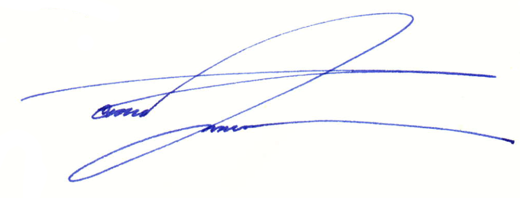 Bátaszék, 2023. november 14.Az összefoglalót készítette:	Béres István		főépítészElőterjesztő: Dr. Bozsolik Róbert polgármesterKészítette: Bozsolik Zoltán mb. városüzemeltetési irodavezetőTörvényességi ellenőrzést végezte: dr. Firle-Paksi Anna aljegyzőTárgyalja:PG Bizottság: 2023.11.21.KOIS Bizottság: 2023.11.20.Szociális Bizottság: 2023.11.21.